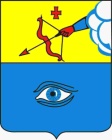 ПОСТАНОВЛЕНИЕ__31.07.2020___                                                                                    № _17/49_ г. ГлазовО внесении изменений в технические задания, утвержденные постановлением Администрации города Глазова № 17/43 от 07.06.2019 «Об утверждении технических заданий обществу с ограниченной ответственностью «Тепловодоканал» на разработку инвестиционной программы по строительству, реконструкции объектов централизованной системы холодного водоснабжения муниципального образования «Город Глазов» на 2019 - 2024 годы и разработку инвестиционной программы  по строительству, реконструкции объектов централизованной системы водоотведения муниципального образования «Город Глазов» на 2019 - 2024 годы»В соответствии с Федеральным Законом от 07.12.2011 года № 416-ФЗ «О водоснабжении и водоотведении», постановлением Правительства Российской Федерации от 13.05.2013 года № 406 «О государственном регулировании тарифов в сфере водоснабжения и водоотведения», постановлением Правительства Российской Федерации от 29.07.2013 года № 641 «Об инвестиционных и производственных программах организаций, осуществляющих деятельность в сфере водоснабжения и водоотведения» и руководствуясь Уставом муниципального образования «Город Глазов», положениями Концессионного соглашения в отношении объектов централизованных систем холодного водоснабжения и водоотведения муниципального образования «Город Глазов» Удмуртской Республики от 20.05.2019г. № АБ-434/135,ПОСТАНОВЛЯЮ:1. Внести в техническое задание обществу с ограниченной ответственностью «Тепловодоканал» на разработку инвестиционной программы по строительству, реконструкции объектов централизованной системы холодного водоснабжения муниципального образования «Город Глазов» на 2019 - 2024 годы (Приложение № 1) утвержденное постановлением Администрации города Глазова № 17/43 от 07.06.2019 «Об утверждении технических заданий обществу с ограниченной ответственностью «Тепловодоканал» на разработку инвестиционной программы по строительству, реконструкции объектов централизованной системы холодного водоснабжения муниципального образования «Город Глазов» на 2019 - 2024 годы и разработку инвестиционной программы  по строительству, реконструкции объектов централизованной системы водоотведения муниципального образования «Город Глазов» на 2019 - 2024 годы» следующие изменения:В пункте 1.8 раздела 1 после слов «до 2024 года» дополнить словами «, постановление Администрации города Глазова от 23.07.2020 года № 17/45  «О внесении изменений в постановление Администрации г.Глазова от 30.07.2014 года № 31/3  «Об утверждении схемы водоснабжения и водоотведения муниципального образования "Город Глазов» до 2024 года» ;В пункте 1.10 раздела 1 после слов «от 20.05.2020 № АБ-434/135» дополнить словами «, Дополнительное соглашение к Концессионному соглашению № 1 от 30.12.2019г.»;В столбце 2 пункта 9 таблицы раздела 8 после слов «ТН – 1500 - 13500» дополнить словами «в количестве 2 штук»;В столбце 2 пункта 13 таблицы раздела 8 после слов «(установка гипохлорита натрия)» дополнить словами «в количестве 2 штук».2. Внести в техническое задание обществу с ограниченной ответственностью «Тепловодоканал» на разработку инвестиционной программы по строительству, реконструкции объектов централизованной системы водоотведения муниципального образования «Город Глазов» на 2019 - 2024 годы (Приложение № 2) утвержденное постановлением Администрации города Глазова № 17/43 от 07.06.2019 «Об утверждении технических заданий обществу с ограниченной ответственностью «Тепловодоканал» на разработку инвестиционной программы по строительству, реконструкции объектов централизованной системы холодного водоснабжения муниципального образования «Город Глазов» на 2019 - 2024 годы и разработку инвестиционной программы  по строительству, реконструкции объектов централизованной системы водоотведения муниципального образования «Город Глазов» на 2019 - 2024 годы» следующие изменения:2.1  В пункте 1.8 раздела 1 после слов «до 2024 года» дополнить словами «, постановление Администрации города Глазова от 23.07.2020 года № 17/45  «О внесении изменений в постановление Администрации г.Глазова от 30.07.2014 года № 31/3  «Об утверждении схемы водоснабжения и водоотведения муниципального образования "Город Глазов» до 2024 года»;2.2 В пункте 1.10 раздела 1 после слов «от 20.05.2020 № АБ-434/135» дополнить словами «, Дополнительное соглашение к Концессионному соглашению № 1 от 30.12.2019г.»;2.3 В подпункте 2.3.2 пункта 2.3 раздела 2 слова «65,0 куб.м/сут.» заменить словами «222,85 куб.м/сут.»;2.4 В столбце 2 пункта 6 таблицы раздела 8 после слов «КНС» дополнить словами «(КНС1; КНС 3/17; КНС 4; КНС 5; КНС 6; КНС 8; КНС 9; КНС 52; КНС 79; КНС 2034)»;3.   Настоящее постановление подлежит официальному опубликованию.4. Контроль за исполнением настоящего постановления возложить на заместителя Главы Администрации города Глазова по вопросам строительства, архитектуры и жилищно-коммунального хозяйства С. К. Блинова.Администрация муниципального образования «Город Глазов» (Администрация города Глазова) «Глазкар» муниципал кылдытэтлэн Администрациез(Глазкарлэн Администрациез)Глава города ГлазоваС.Н. Коновалов